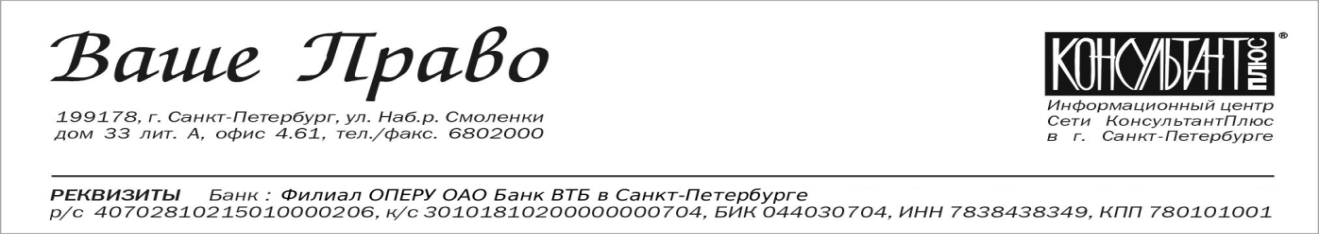 исх.  №   от   «19»  мая   2018  г. РУКОВОДИТЕЛЮ ПРЕДПРИЯТИЯ  ГЛАВНОМУ БУХГАЛТЕРУ.Уважаемые партнеры!Предлагаем Вам посетить 14 июня 2018 года совместный семинарООО «Ваше Право» и Агентства Налоговых Поверенных на тему:«Бухгалтерская и налоговая отчетность за 1 полугодие 2018 года »Дата и время: 14  июня (четверг) 10:00-17:00Лектор: Куликов Алексей Александрович - управляющий партнер ООО «Агентство Налоговых Поверенных», налоговый консультант при «Палате налоговых консультантов Северо-Запада». Лауреат первого Всероссийского конкурса «Лектор года» (TOP-20).Место проведения:  г. Санкт-Петербург, Батайский  пер. 3 А, отель «Sokos Olympia Garden»В программе семинара:Общие вопросыУтверждение процедуры списания ПФ РФ и ФСС РФ безнадёжной задолженности по страховым взносам, числящейся по данным на 01.01.2017 года;Разъяснения по вопросам проведения мероприятий налогового контроля; бремя доказывание добросовестности и разумности действий налогоплательщика;Сохранение налоговых прав и обязанностей при реорганизации юридических лиц (практика ВС РФ);Отдельные вопросы применения административной ответственности.НДСРазъяснения ФНС России по вопросам применения норм в отношении металлолома и других «проблемных» групп товаров, а также оформления налоговой декларации и регистров налогового учёта в отношении данных операций;Введение с 01.07.2018 года налоговой льготы в отношении кинопродукции, получившей удостоверение национального фильма;Утверждение с 01.07.2018 года для целей применения статьи 164 НК РФ перечня сырьевых товаров;Разъяснения ВС РФ в отношении многоэтапных международных перевозок и обоснованности применения ставок 0% и 18%.Налог на прибыльОтдельные вопросы признания доходов для целей налогообложения (в частности, возмещение стоимости изымаемого имущества);Изменения с 01.01.2019 года в части признания расходов на отдых сотрудников организации и их учёт при формировании системы оплаты труда;Разъяснения по порядку применения инвестиционного налогового вычета и возможное расширение сферы его применения;Рассмотрение проблем признания отдельных видов расходов (возмездное оказание услуг, приобретение билетов и т.п.).Зарплатные налогиВведение пониженных тарифов в отношении российских организаций, осуществляющих производство и реализацию аудиовизуальной продукции;Разъяснения по освобождению от обложения страховыми взносами и применению пониженных тарифов;Некоторые вопросы признания доходов, облагаемых НДФЛ;Разъяснения по применению имущественных и профессиональных налоговых вычетов.Имущественные налогиПрименение льготы по налогу на имущество в отношении движимого имущества (разъяснения уполномоченных органов), в том числе с учётом показателя средней заработной платы по организации;Признание отказа в применении льготы по имуществу реорганизованной организации;Регистрационные действия как основания для изменения обязанности по уплате транспортного налога;Вопросы толкования кадастровой стоимости в качестве рыночной стоимости для целей земельного налога.В стоимость участия входит  обед , раздаточный материал и комплект для записи.Стоимость участия (включая НДС):* даже если Вы не являетесь клиентом «Ваше Право», то для Вас тоже предусмотрена скидка.Подробности уточняйте по тел. 680-20-00 (доб. 5003).Внимание! Обязательна предварительная регистрация! (по телефону или на сайте)за одного слушателя от организации4 200 руб.4 200 руб.за двоих слушателей от организации6 600 руб.    (4 200 руб.+ 2 400 руб.)6 600 руб.    (4 200 руб.+ 2 400 руб.)за троих и более слушателей от организации6 600 руб.    (4 200 руб. + 2 400 руб.+0)6 600 руб.    (4 200 руб. + 2 400 руб.+0)для слушателей, которые не являются клиентами компании «Ваше Право»*6 000 руб.Аттестованным бухгалтерам, не имеющим задолженности по оплате взносов, выдается сертификат системы UCPA в зачет 40-часовой программы повышения квалификации. 